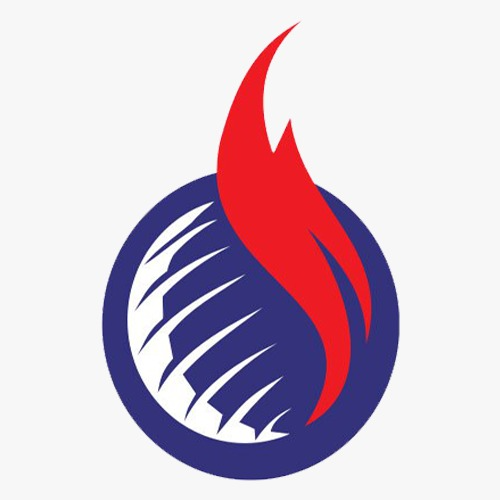 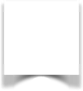 EAST JAMAICA CONFERENCE OF SEVENTH-DAY ADVENTISTSPublic Affairs & Religious Liberty DepartmentDRAFT CALENDARFIRST QUARTER 	JANUARY 		21	- 	PARL Day 	FEBRUARY 		26	-	PARL TALKS	 Legislation & Morality 	MARCHSECOND QUARTER 	APRIL 			MAY		21	- 	PARL TALKS  Education & The Hidden Curriculum 	JUNE		4-11	-	PARL Training Certification ProgrammeTHIRD QUARTER 	July	August 		27 	- 	PARL TALKS Preaching in the End-Times 	September FOURTH QUARTER 	October 		14	- 	PARL Rally # 1 		21 	-	PARL Rally # 2		28	- 	PARL Rally # 3	November 		4	-	PARL Rally # 4 	December DESCRIPTORS OF DAYSPARL TALKS	: focused discussions with public and private sector stakeholders and the church			on matters of interest, concern and importance to religious rights and public affairsPARL RALLY  : a zonal impact initiative which brings together local church PARL leaders in 				planning and executing a spiritually-focused educational awareness programme for 		the constituencyPARL Training Certification Programme : a specially designed programme for Administrators, 			Directors, Pastors, other EJC workers and local church PARL leaders which trains, 			equips, empowers and certifies participants in the nature, role and skills of being 			an Advocate of PARL.